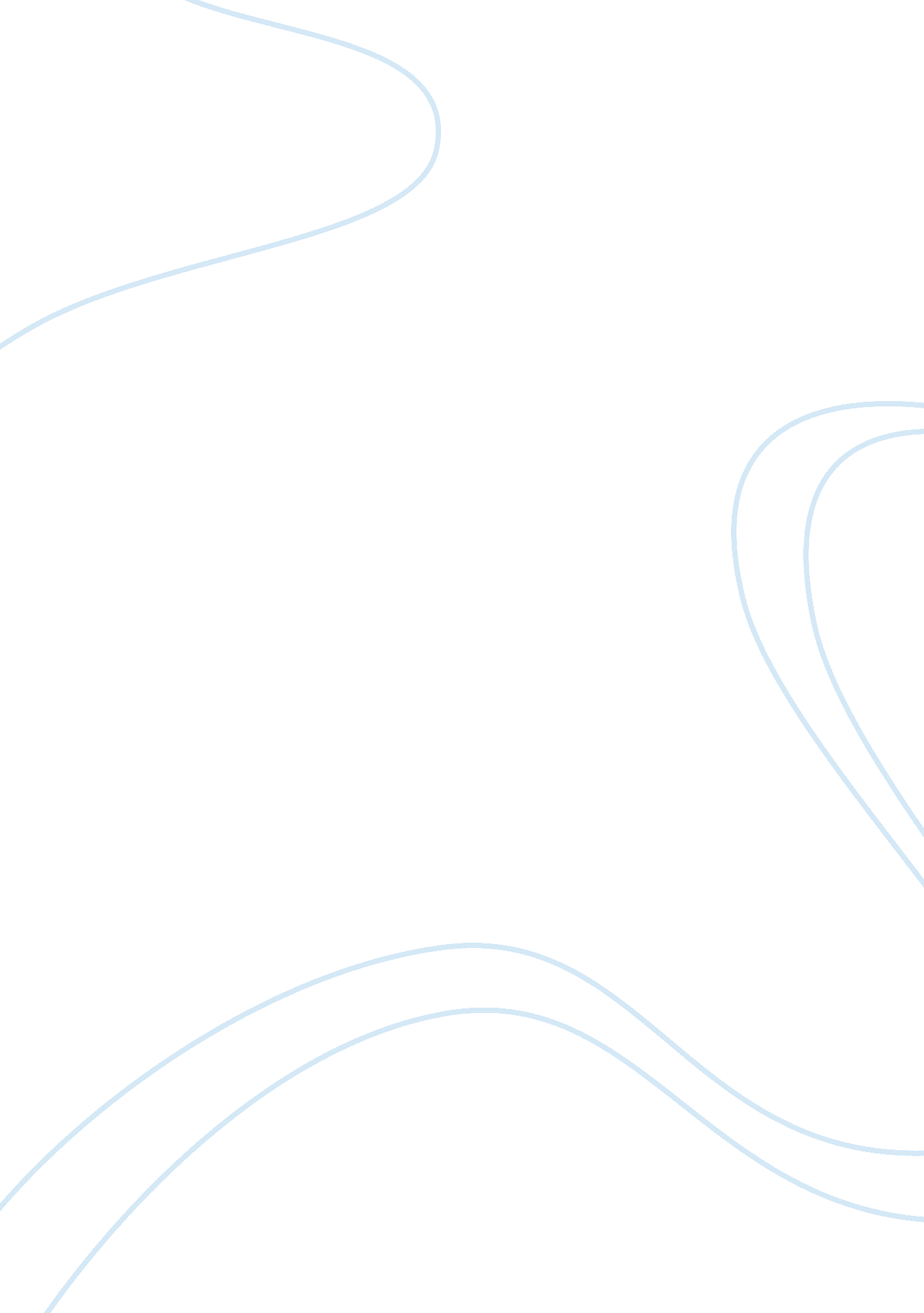 GeologyScience, Physics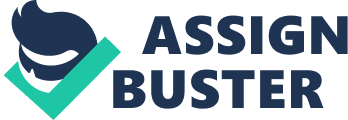 GEOLOGY OF TRICERATOPS TRAIL Triceratops Trail is a 5-mile, rock hiking trail is spotted to the east ofsixth Avenue and nineteenth Street in Golden, Colorado. The trail winds between substantial, vertical dividers of sandstone and into recovered earth pits. The trek ought to take around an hour round excursion and include a couple of spots troublesome/outlandish for elderly and/or disabled persons to get to. Along the trail are a few quits highlighting earth mining and dinosaur, mammal, birds, creepy crawly and invertebrate tracks and follow, and a few dividers loaded with plant impressions from the tree-lined delta-natures turf (trail). 
There are footprints at Triceratops Trail that vary from those at Dinosaur Ridge. The Dinosaur Ridge tracks are approximately 100 million years of age, and one can see them from the top – as in where the creature pushed into the silt. Triceratops Trail characteristics tracks that are around 68 million years of age and are what is called negative tracks. These tracks, seen in 3D from the lowest part, shaped when the creature ventures in the mud, which was then loaded with sand, structuring a characteristic cast, and after that tilted vertical by the elevate of the Rocky Mountains. These techniques left tracks sticking from the divider since that unique layer of mud was mined away, and the sandstone cast is all that is deserted. Footprints of no less than four separate sorts of dinosaurs (a conceivable Tyrannosaurus rex, conceivable Edmontosaurus, and Triceratops incorporated), two sorts of flying creatures, a mammal, and a bug are seen on the sandstone dividers along the trail. Large portions of these tracks, when uncovered, were first of those from the Triceratops, the mammal, and the scarab (trail). 
Dakota Hogback, which is to the south of Golden, uncovers approximately 100 million years of rocks from the Age of Dinosaurs. An aged soil layer or paleosol at the point of geology where rock was dissolved and uncovered before the following layer of rock was set down. Chemical acted on shrouded fossil in this sandstone make concentric layers of mineralization, which are not sedimentary structures. The unique fountain formed at Pennsylvania age (about 300 Ma), uncovered at Red Rocks Park. Uranium minerals drop out of result when oxidizing liquids meet decreasing conditions in hydrocarbon-rich rocks. 
Triceratops Trail has a swampy, delta-like environment and is loaded with plant fossils. One will have the capacity to see impressions of palm fronds, sharpened steel leafed monocots, and ginger-like herbs. Deciduous trees are plenty as season starts to develop (trail). 
Reference 
trail, triceratops. triceratops trail. 6 oct 2010. 1 May 2014 . 